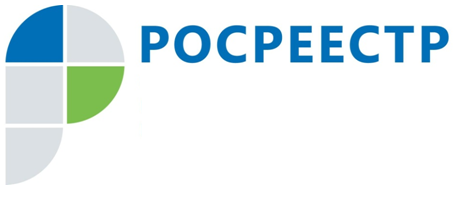 Жители Иркутской области могут направить замечания к отчету об определении кадастровой стоимости земель промышленностиВ 2018 году по решению Правительства Иркутской области на территории региона проводятся работы по государственной кадастровой оценке земель промышленности. В ходе кадастровой оценки будет пересчитана кадастровая стоимость порядка 11 тысяч земельных участков. Кадастровая стоимость является основой для исчисления земельного налога, расчета арендной платы земельных участков, выкупной цены и т.д. Последний раз массовая оценка земельных участков промышленности в Иркутской области проводилась в 2013 году.В этом году процедура кадастровой оценки проходит по новым правилам, установленным Федеральным законом от 03.07.2016г. №237-ФЗ "О государственной кадастровой оценке", а также по единой Методике, утвержденной Минэкономразвития РФ. Работы по государственной кадастровой оценке проводятся областным государственным бюджетным учреждением «Центр государственной кадастровой оценки объектов недвижимости» (ОГБУ «ЦГКО»), созданным Правительством Иркутской области в 2017 году. - В настоящее время ОГБУ «ЦГКО» сформировал предварительный отчет об определении кадастровой стоимости и направил его для проверки в Росреестр. В ближайшее время отчет будет проверен и размещен для ознакомления на официальном сайте Росреестра (www.rosreestr.ru) в разделе «Фонд данных государственной кадастровой оценки». В течение 60 дней жители Иркутской области, в чьей собственности или пользовании находятся земельные участки, смогут ознакомиться с проектом отчета и направить свои замечания. Это поможет избежать ошибок, которые могут возникнуть при проведении массовой оценки, и установить корректную кадастровую стоимость для оцениваемых земельных участков, - отмечает заместитель руководителя Управления Росреестра по Иркутской области Лариса Варфоломеева.Замечания к промежуточным отчетам могут быть представлены любыми заинтересованными лицами в ОГБУ «ЦГКО» (г. Ангарск, улица Карла Маркса, 101) или многофункциональный центр предоставления государственных и муниципальных услуг. При подаче замечания заявителю необходимо изложить его суть, а также указать:- фамилию, имя и (при наличии) отчество (для физического лица)/полное наименование организации (для юридического лица), контактный телефон, адрес электронной почты;- номера страниц отчета и (при наличии) приложения, к которым имеются замечания;- кадастровый номер и (или) адрес объекта недвижимости, в отношении определения кадастровой стоимости которого имеется замечание.Кроме того, к замечанию могут быть приложены документы, подтверждающие наличие ошибок в кадастровой стоимости, а также декларация о характеристиках объекта недвижимости.Ирина Кондратьеваспециалист-эксперт отдела организации, мониторинга и контроляУправления Росреестра по Иркутской области